МУНИЦИПАЛЬНОЕ КАЗЕННОЕ УЧРЕЖДЕНИЕ КУЛЬТУРЫ«ЦЕНТРАЛЬНАЯ МЕЖПОСЕЛЕНЧЕСКАЯ БИБЛИОТЕКА»КИРОВСКАЯ ЦЕНТРАЛЬНАЯ БИБЛИОТЕКА15 ЛЕТ СО ДНЯ ГИБЕЛИ  АПЛ «КУРСК»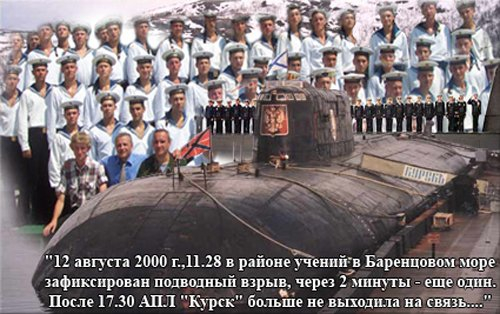                Рекомендательный список литературыКИРОВСК                                             201512 августа 2015 года мы отмечаем трагическую дату в истории России и флота – 15 лет со дня гибели АПЛ «Курск».К-141 «Курск» — российский атомный подводный ракетоносный крейсер проекта 949А «Антей». Заложен на «Севмаш» в 1992 году, принят в эксплуатацию 30 декабря 1994 года. С 1995 по 2000 годы — в составе Северного флота России, пункт базирования Видяево.Затонул в Баренцевом море, в 175 км от Североморска, (69°40′00″ с. ш. 37°35′00″ в. д. ) на глубине 108 метров в результате катастрофы, произошедшей 12 августа 2000 года. Все 118 членов экипажа, находившиеся на борту, погибли. По количеству погибших авария стала второй в послевоенной истории отечественного подводного флота после взрыва боезапаса на Б-37.ПостройкаЭкипаж АПРК К-141 был сформирован на Северном флоте в июне 1991 года, первый командир — капитан 2-го ранга Рожков Виктор Николаевич.Заложена в Северодвинске (ПО «Северное машиностроительное предприятие», заводской № 662) в 1992 году.В апреле 1993 года в честь подвига советского народа на Курской дуге в годы Великой Отечественной войны директивой Главнокомандующего ВМФ К-141 присвоено почетное наименование «Курск».Спущена на воду в мае 1994 года из эллинга цеха № 55, принята в эксплуатацию 30 декабря 1994 года.История службыВ августе-октябре 1999 года лодка участвовала в автономном походе в Атлантический океан и Средиземное море, перед этим выполнив на «отлично» ракетные стрельбы на приз Главкома ВМФ России.По итогам соревнования за 1999 год АПРК К-141 «Курск» — лучший в 7-й дивизии. Пять его боевых частей — «отличные». 23 % членов экипажа — мастера военного дела. Остальные 77 % — специалисты 1-го и 2-го классов.В последний год XX-го века капитан 1-го ранга Г. П. Лячин готовит экипаж к новому дальнему походу, но не в одиночку, а в составе мощной группировки. Россия, после распада СССР, вновь готовилась вернуться в Средиземное море.30 июля 2000 года экипаж «Курска» принимал участие в военно-морском параде, посвящённом Дню Военно-морского флота в Североморске.На 15 октября 2000 года из Североморска планировался выход в Средиземное море авианосно-маневренной группы Северного флота, включавшей «Курск».10 августа 2000 года, согласно плану учений Северного флота, «Курск» вышел в море для выполнения учебно-боевого задания недалеко от Кольского залива. Необходимо было произвести пуск крылатой ракеты и учебную торпедную стрельбу по отряду боевых кораблей. На борту лодки было 24 крылатые ракеты П-700 «Гранит» и 24 торпеды. Командовал кораблём капитан 1-го ранга Геннадий Лячин. Утром 12 августа крейсер условно атаковал крылатой ракетой «Гранит» эскадру во главе с авианосцем «Адмирал Кузнецов» и флагманом флота атомным крейсером «Пётр Великий». «Курск» должен был в 9:40 начать подготовку, а с 11:40 до 13:40 осуществить учебную атаку авианесущей группы кораблей[1]Последние записи в журналах отмечены 11 часами 15 минутами[1].В 11:28 гидроакустик на крейсере «Пётр Великий» зафиксировал хлопок, после чего корабль ощутимо тряхнуло. Командир «Петра Великого», капитан 1-го ранга Владимир Касатонов, выслушав доклад о хлопке, не придал ему значения. Командующий Северным флотом Вячеслав Попов, также находившийся на крейсере, поинтересовался, что произошло. Ему ответили: «включилась антенна радиолокационной станции».Наблюдатели в назначенное время торпедных атак не обнаружили. На командном пункте надводников всплытия атомохода не видели, доклада на УКВ по результатам выполнения учебно-боевого упражнения не получали. В 14:50 корабли и вертолеты из состава ОБК по приказанию КП флота осмотрели район возможного нахождения и всплытия АПРК «Курск». «Курск» не вышел на связь в установленное время — 17:30. О крушении «Курска» военному руководству стало известно вечером, когда в 23:00 командир подлодки повторно не вышел на связь. В 23:30 АПЛ «Курск» в соответствии с требованиями нормативных документов была объявлена «аварийной».Утром следующего дня, 13 августа, на поиски пропавшей подлодки отправилась группа кораблей во главе с Вячеславом Поповым. В 04:51 «Курск» был обнаружен гидроакустической аппаратурой крейсера «Пётр Великий» лежащим на грунте на глубине 108 метров.Спасательные работыСпасательные работы велись силами Северного флота и проходили в период с 13 по 22 августа, но оказались безуспешными. Применялись подводные аппараты (автономные снаряды) АС-15, АС-32, АС-34 и АС-36. Пресс-служба Главного штаба ВМФ объясняла неудачи сильным подводным течением, низкой прозрачностью воды, волнением моря и большим креном «Курска» — примерно 60 градусов.Однако капитан 3-го ранга А. Шолохов, трижды погружавшийся на глубоководном аппарате «Приз», утверждал, что скорость подводного течения не более 0,7 узла, видимость допустима для спасательных работ и никакого крена нет. Все попытки присоса к комингс-площадке лодки оказались неудачными, поскольку треснуло металлическое кольцо комингс-площадки.20 августа к работам допустили норвежское судно «Seaway Eagle», водолазы которого смогли вскрыть кормовой аварийно-спасательный люк АПЛ на следующий деньВ операции по подъёму тел подводников и секретных документов затонувшего атомохода «Курск» участвовали 6 российских и 6 норвежских водолазов. Норвежские водолазы сделали технологические вырезы в лёгком и прочном корпусах в районе 8-го, 3-го и 4-го отсеков. Затем внутри «Курска» для подъёма тел погибших и секретных документов работали российские водолазы, прошедшие подготовку в составе 328-го экспедиционного аварийно-спасательного отряда ВМФ на аналогичной «Курску» К-266 «Орёл»Кировская центральная библиотека представляет вниманию читателей рекомендательный список литературы о гибели «Курска» под названием «Унесенные бездной». Список включает в себя художественно-публицистические книги, имеющиеся в библиотеке, и  наиболее интересные статьи из периодических изданий за 2015 год и сохраненные в библиотеке статьи за 2000-2010 годы. Список предназначен для молодежи и всех любителей истории. Книги и статьи расположены в обратной хронологии.Книги и статьи о гибели «Курска»:Кузнецов, Б. «Она утонула…» Правда о Курске», которую скрыл генпрокурор Устинов (записки адвоката/Борис Кузнецов. - М.: Де-факто, 2005.-224 с.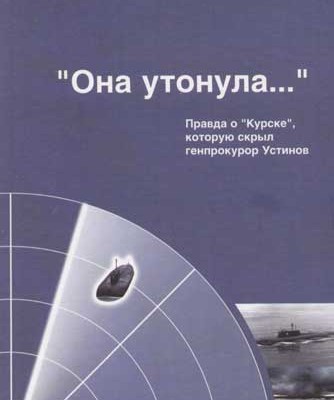 Что на самом деле произошло на подводной лодке "Курск" в августе 2000 года, почему погибли 118 подводников? Весь мир, не отрываясь от телевизоров, следили за развитием событий и желали только одного - спасения. И сегодня интерес к этой теме не ослабевает. После трагедии изданы десятки книг, написаны тысячи статей и снято несколько документальных фильмов. Борис Кузнецов изучил несколько опросов общественного мнения, проведенных в разное время различными организациями, и обнаружил, что большинство россиян по-прежнему считают, что власти скрывают истинные причины катастрофы, а военные и чиновники не сделали всего возможного для спасения экипажа АПЛ "Курск". Общество хочет знать правду, почему "она утонула"… Борис Кузнецов - адвокат, занимается научной, правозащитной деятельностью. Участвовал в защите по делам, имевшим большой общественный резонанс. В настоящее время представляет интересы 50 семей подводников, чьи дети и мужья  погибли на АПЛ "Курск.Сюпу, Мао. Вечный «Курск».- М., 2005.-199 с.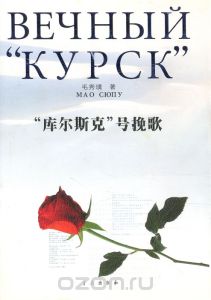 ВЕЧНЫЙ «КУРСК» - так называется книга стихов китайского поэта Мао Сюпу, которая посвящена трагедии подводной	лодки	«Курск». 
Презентация книги прошла в посольстве России в Китае. По словам посла Сергея Разова, эта трагедия потрясла и всколыхнула сердца людей не только в России, но и в других странах мира: «В те дни 2000 года посольство России в Китае получило несколько сотен телеграмм от граждан Китая со словами скорби и сочувствия». 
Российский посол в Китае также отметил, что Мао Сюпу побывал в России и встречался с родными и близкими погибших моряков. «Все, что описывает Мао Сюпу, он пропустил через свое сердце», - сказал Разов. Мао Сюпу - бывший военный моряк, и трагедия подлодки «Курск» глубоко потрясла его. «Трагедия «Курска» потрясла меня, часть меня ушла навсегда», - сказал автор		книги. 
Практически все стихотворения этой книги, которые Мао Сюпу называет «поминальными песнями китайского поэта, посвященными 118 российским братьям, погибшим в Баренцевом море», были написаны им всего за несколько	дней	в	декабре	2000	года. 
В книге представлены стихи на китайском языке и их русский перевод.Черкашин, Н. Унесенные бездной. Гибель «Курска»: Хроника. Версии. Судьбы/Николай Черкашин. - М.: Коллекция «Совершенно секретно», 2001.-320с.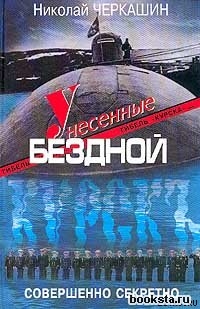 Автор книги, Николай Черкашин, известный российский писатель, лауреат международной премии «Золотой морской кортик», бывший офицер-подводник Северного флота. Только Николаю Черкашину главнокомандующий Военно-морским флотом России разрешил участвовать в работе правительственной комиссии по расследованию обстоятельств гибели «Курска». Только ему удалось провести свое независимое расследование с участием авторитетнейших командиров российских подводных лодок.Россия потеряла лучший корабль своего лучшего, Северного флота – атомный подводный крейсер «Курск». И лучших своих моряков – сто восемнадцать душ…Они были молоды. Они верой и правдой служили Родине. Она не смогла их спасти. В чем причина их гибели? Автор пытается разобраться в этом, стремится заглянуть дальше и глубже других и угадывает только ему ведомую правду этой трагедии.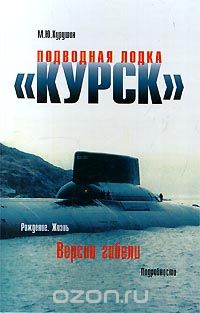 Курушин, М. Подводная лодка «Курск»: Рождение. Жизнь. Версии гибели. Подробности/Михаил Курушин. - М.: «Издательство «Олимп», 2000.-160 с.69° 40` северной широты, 37° 35` восточной долготы... Отныне и во веки веков это `последний причал` лучшего корабля Северного флота - атомной подводной лодки «Курск» класса «Антей» (бортовой номер К-141). С той самой минуты, когда разнеслась весть о трагедии, за судьбой российской субмарины и ее экипажа следил весь мир. Одна версия сменяла другую: столкновение с иностранной подводной лодкой; затопление через ракетные шахты; поражение `Курска` противолодочными ракетами надводных кораблей Северного флота; взрыв в подлодке; столкновение с подводной скалой... Были и другие версии. А что случилось на самом деле? Кто виноват? Почему так долго мы отказывались принимать помощь иностранных моряков?... У трагедии, случившейся в Баренцевом море, сотни вопросов. Ответы на многие из них вы найдете в этой книге.Осочников, И. «Курск»: попытка спасения/Игорь Осочников //Невское время.-2015.-15 авг.-(№143).-С.1,7.	Почему героические усилия моряков Северного флота померкли на фоне рядовой, по сути, работы норвежских водолазов.Кузнецов, Б. Глава 10.SOS/Борис Кузнецов// Новая газета.-2015.-13 авг.-(№58)-С.4	Самая трагическая часть в истории с гибелью АПЛ «Курск» связана с тем, что многие подводники долгое время еще оставались живы и выстукивали по корпусу SOS.Адвокат Борис Кузнецов, представлявший интересы 55 семей подводников, в 10-й главе своей книги на материалах уголовного дела, исследуя проведенные экспертизы, доказывает, что официальная версия – ложь.Крылова, А. Жена офицера готова ко всему/Александра Крылова//Комс. правда.- 2015.-12 авг.-(№90).-С. 8-9.Супруга погибшего на «Курске» начальника штаба 7-й дивизии атомных подводных лодок Владимира Багрянцева, Екатерина Багрянцева, дала первое за 8 лет интервью. «Нам твердили: держитесь, девочки»//Невское время.-2015.-12 авг.-(№141).-С.1, 8.	«НВ» начинает серию публикаций, посвященную 15-й годовщине трагедии подлодки «Курск». Вспоминают вдовы погибших моряков.Рост, А. «Внутри все было перевернуто. На местах остались только закрепленные приборы»/Андрей Рост//Комс. правда.-2015.-12 авг.- (№90)-С.10.	Водолаз, который попал на борт затопленного «Курска», рассказывает, как проходила операция.Рост, А. Помощь для родных экипажа собирал весь Петербург/Андрей Рост//Комс. правда.- 2015.-12 авг.-(№90).-С.8	Мало кто знает о той значительной роли, которую сыграли в помощи родным экипажа обыкновенные петербуржцы.Курдин, И. Жертвенный урок «Курска»/Игорь Курдин//Новая газета.- 2015.-8 авг.-(№56).-С.20-21.	15 лет назад погиб «Курск». Трагедия потрясла Россию, равнодушных не было. С той поры споры об этой трагедии не утихают. Санкт-Петербургский клуб моряков-подводников все эти годы поддерживал семьи погибших моряков. Помогает он и сейчас. О том, как осуществлялась эта помощь рассказывает статья.Данилевич, Е. Капитанский сын/Елена Данилевич//АИФ.-2010.-№32.-С.43.12 августа 2000года погибли 118 членов экипажа подлодки «Курск». Как сегодня живут их семьи – матери, вдовы, дети? О сыне, старшем помощнике командира «Курска» Сергее Дудко, рассказывает его мать, Софья Петровна Дудко, живущая ныне в Санкт-Петербурге.Безрукова, Л. «Курск»: семь лет спустя/Людмила Безрукова//Труд.-2007.-11 авг.-(№142).-С.1,7.Как жилось семь лет спустя после трагедии самым близким родственникам погибших? Корреспонденты «Труда» поговорили с родственниками погибших моряков.На АПЛ «Курск» погибли два наших земляка: ст. лейтенант Андрей Панарин и матрос Сергей Витченко.Об Андрее Панарине:Сапожникова, Т. Ангел-хранитель/Тамара Сапожникова//Ладога.-2010.-14 авг.-С.5.Лидия Михайловна Панарина, мать погибшего на АПЛ «Курск» ст. лейтенанта Андрея Панарина. О семье Панариных, детях, внуках, жизни после трагедии делится она, вспоминая пережитое. Особый рассказ о сыне – Андрее Панарине.Сапожникова, Т. «У жизни вечное движенье…»/Тамара Сапожникова//Ладога.-2010.-23 марта.Вручение ордена «Родительская слава» родителям погибшего на АПЛ «Курск» Андреея Панарина, Панариным Лидии Михайловне и Владимиру Федоровичу. Рассказ об их семье.Полянская, Н. Улица младшего сына/Наталья Полянская//Ладога.-2000.-7 дек.Именем Андрея Панарина, трагически погибшего на подводной лодке «Курск», решено назвать улицу, где он жил, и школу, где он учился, в поселке «Майский» Кибрайского района Ташкентской области.О Сергее Витченко:Скворцова, С. Скорбный юбилей./Светлана Скворцова//Ладога.-2010.-14 авг.-С.4.Сергей Витченко, погибший на АПЛ «Курск», был на лодке коком. Мама Сергея, Валентина Николаевна, рассказывает о своем сыне и о жизни после его гибели.Брестюк, И. АПРК «Курск» - наша гордость и боль/Ирина Брестюк//Ладога.-2002.-10 авг.Муниципальному общеобразовательному учреждению «Кировская общеобразовательная школа №2» присвоено имя матроса Витченко Сергея Александровича, погибшего на АПЛ «Курск» и установлена памятная доска в школе.Слугина,М.Гл. библиограф